A l’occasion d’un repas à thème, vous réalisez un entremet brésilien nommé « Manjar blanc » :Souligner le ou les aliments du groupe des féculents parmi la liste des ingrédients de la recette.Sou ligner les constituants alimentaires des féculents dans la liste suivante.Relier les constituants alimentaires à leur rôle(s) dans l’organisme.Dans cette recette, tous les ingrédients sont portés sur le feu puis il faut « remuer jusqu’à ce que le mélange épaississe ».Expliquer comment a lieu cet épaississement.…………………………………………………………………………………………………………………………………………………………………………………………………………………………………………………………………………………………………………………………………………………………………………………………………………………………………………………………………………Date :NOM :CUISINEc) Sciences de l’alimentationCAPDate :NOM :EVALUATION :LES FECULENTSProfesseur :Mme LemariéOBSERVATION :OBSERVATION :OBSERVATION :MANJAR BLANCIngrédients :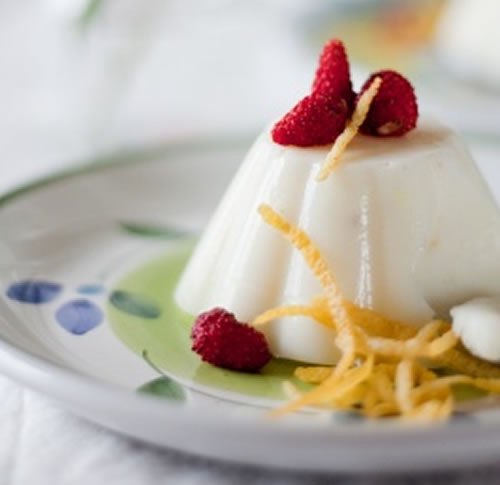 1l de lait400g de lait de coco4 cuillères à soupe de farine de maïs½ cuillère à soupe de sucrePréparation :Mélanger la farine de maïs et le sucre,Ajouter le lait et le lait de cocoPuis porter sur le feu.Remuer vigoureusement jusqu’à ce que le mélange épaississe.L’enlever du feu.Verser dans un moule à gâteau et mettre 1h30 dans le réfrigérateur.Démouler et verser dessus une sauce aux fruits de la passion.Servir.Protéines d’origine végétale●Lipides●●Minéralisation des os et des dentsGlucides simples●●Rôle énergétiqueGlucides complexes●●Rôle constructeurCalcium●●Facilitent le transit intestinalFibres●●Rôle fonctionnelProtéines d’origine animale●